Maria MustermannMusterstraße 12312345 Musterstadtmaria@mustermann.de0171 23456789PTA-Fachschule Name NachnameStraße 12312345 MusterstadtMusterstadt, 14.06.2022 Bewerbung für die Ausbildung zur PTA Kennnummer 123456Sehr geehrte Damen und Herren,bei der Wahl meines Berufes ist es mir besonders wichtig, Menschen zu helfen und nahe am Kunden zu sein. In der Schule haben mich zudem naturwissenschaftliche Fächer fasziniert, weshalb ich Ihre Stellenanzeige mit großem Interesse gelesen habe. Ihr praxisnahes Lehrangebot finde ich äußerst ansprechend.Während meines Schülerpraktikums in einer Apotheke habe ich bereits erste Einblicke in den Arbeitsalltag einer PTA und die verschiedenen Aufgabenbereiche erhalten. Dabei durfte ich bei der Herstellung von Arzneimitteln nach individuellen Vorgaben helfen und dem Apotheker mit Begeisterung bei der Beratung von Kunden zur Seite stehen.Die Schulfächer Chemie und Biologie waren meine Lieblingsfächer, in denen ich stets sehr gute Leistungen erbracht habe. Daher bringe ich ideale Voraussetzungen für eine Ausbildung bei Ihnen mit.Ich arbeite höchst gewissenhaft und verantwortungsbewusst, was ich während meines Praktikums bereits unter Beweis stellen konnte. Außerdem zeichnen mich meine kontaktfreudige und aufmerksame Art aus.Einem Ausbildungsbeginn am 01.08.2020 blicke ich mit großer Freude entgegen. Ich bin hoch motiviert, mit meinen Fähigkeiten Menschen bei Ihren Erkrankungen zu helfen. Auf Ihre Rückmeldung und eine Einladung zu einem persönlichen Gespräch freue ich mich.Mit freundlichen Grüßen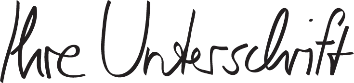 Maria Mustermann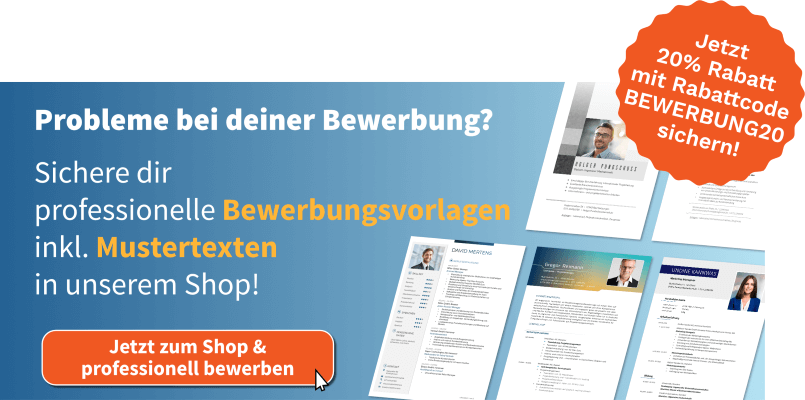 https://shop.bewerbung.net/products/ausbildungspaket